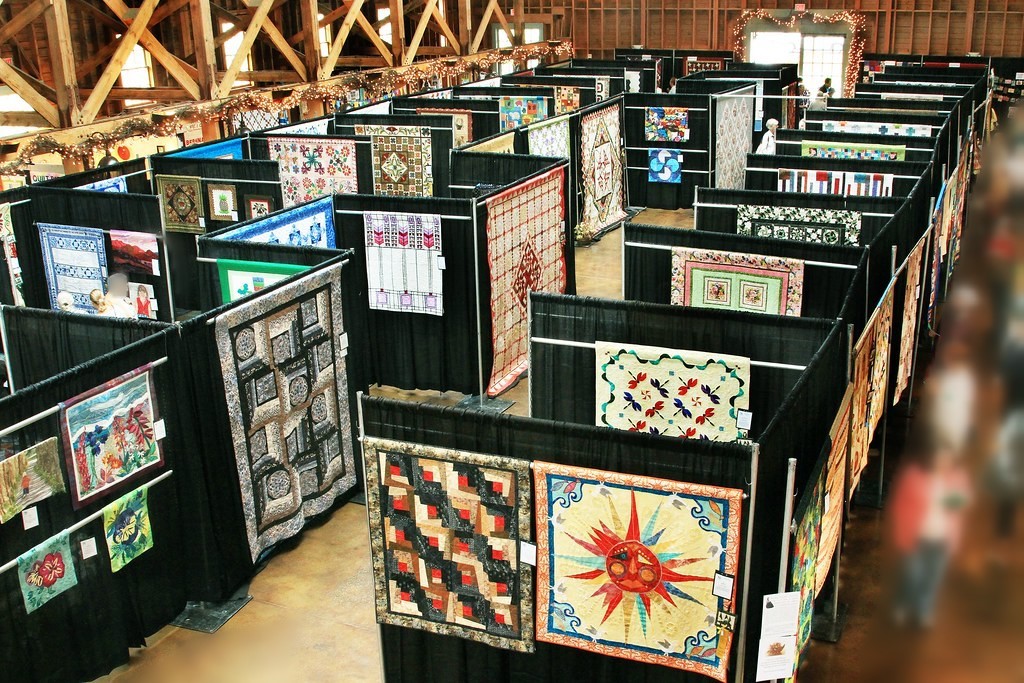 Sandhills Quilters Guild Presents  Quilting in the Pines IX  September 23rd and 24th 2022 10 am-5 pm.    Admission $8   Vendors  Boutique  Raffle Baskets  Food Trucks  The Historic Fair Barn, 200 Beulah Hill Rd. S, Pinehurst, N.C.                                                                                               www.sandhillsquilters.org  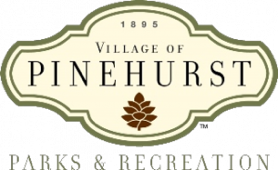 